DenmarkDenmarkDenmarkJune 2026June 2026June 2026June 2026MondayTuesdayWednesdayThursdayFridaySaturdaySunday1234567Constitution Day89101112131415161718192021222324252627282930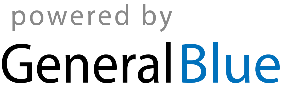 